CLARITY HMIS: KC-HUD-HOPWA STATUS ASSESSMENT FORMUse block letters for text and bubble in the appropriate circles.Please complete a separate form for each household member.CLIENT NAME OR IDENTIFIER:_______________________________________________Please ask the questions in the order below assuring that the domestic violence questions are asked first. It is best practice to complete program enrollment with adult household members separately. PROGRAM STATUS DATE​ ​[All Individuals/Clients]      Month                 Day                           Year SURVIVOR OF DOMESTIC VIOLENCE [Head of Household and Adults] Has the individual/client experienced a past or current relationship of any type that broke down or was unhealthy, controlling and/or abusive? (This includes domestic violence, dating violence, sexual assault, and stalking.)*If individual/client is currently fleeing or attempting to flee domestic violence please provide the Washington Coalition Against Domestic Violence Hotline at: 877-737-0242 or 206-737-0242DISABLING CONDITION ​[All Individuals/Clients] If individual/client is in need of resources, contact the following as appropriate: For aging or disability support, call the Community Living Connections Line at: 206-962-8467/1-844-348-5464(Toll Free),For crisis services: Crisis Connections at: 1-866-427-4747, For mental health or substance use services: King County Behavioral Health Recovery Client Services Line: 1-800-790-8049, For confidential peer support: Washington Warm Line 1-877-500-WARM(9276). DOES THE INDIVIDUAL/CLIENT HAVE: A PHYSICAL DISABILITY ​ and/or PHYSICAL HEALTH CONDITION ​[All Individuals/Clients] A DEVELOPMENTAL DISABILITY ​[All Individuals/Clients]  A CHRONIC HEALTH CONDITION [All Individuals/Clients]  HIV-AIDS ​[All Individuals/Clients]MENTAL HEALTH CONDITION ​[All Individuals/Clients] SUBSTANCE ABUSE ISSUE ​[All Individuals/Clients] MONTHLY INCOME AND SOURCES ​[Head of Household and Adults] RECEIVING NON CASH BENEFITS​ ​[Head of Household and Adults] COVERED BY HEALTH INSURANCE ​[All Individuals/Clients]MEDICAL ASSISTANCE​ - IF “YES” TO HIV-AIDS:Receiving Public HIV/AIDS Medical Assistance?  Receiving AIDS Drug Assistance Program (ADAP)?T-cell (CD4) Count AvailableT-cell Count (Integer between 0-1500): __________ How Was the Information Obtained?Viral Load Information AvailableCount (Integer between 0-999999): ___________ How Was the Information Obtained?Has the participant been prescribed antiretroviral drugs? IN PERMANENT HOUSING ​[Permanent Housing Projects, Head of Household] CITY OF PERMANENT HOUSING LOCATION [Rapid Re-Housing Projects, for Heads of Households]  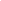 Signature of applicant stating all information is true and correct 	Date    ­   ­ ○No ○○○ Client doesn’t know  Client doesn’t know  Client doesn’t know ○Yes ○○○ Client prefers not to answer  Client prefers not to answer  Client prefers not to answer ○Yes ○○○ Data not collected  Data not collected  Data not collected IF “YES” TO DOMESTIC VIOLENCE IF “YES” TO DOMESTIC VIOLENCE IF “YES” TO DOMESTIC VIOLENCE IF “YES” TO DOMESTIC VIOLENCE IF “YES” TO DOMESTIC VIOLENCE IF “YES” TO DOMESTIC VIOLENCE IF “YES” TO DOMESTIC VIOLENCE IF “YES” TO DOMESTIC VIOLENCE WHEN EXPERIENCE OCCURRED WHEN EXPERIENCE OCCURRED WHEN EXPERIENCE OCCURRED WHEN EXPERIENCE OCCURRED WHEN EXPERIENCE OCCURRED WHEN EXPERIENCE OCCURRED WHEN EXPERIENCE OCCURRED WHEN EXPERIENCE OCCURRED ○Within the past three months Within the past three months ○One year ago or more One year ago or more One year ago or more One year ago or more ○Three to six months ago (excluding six months exactly) Three to six months ago (excluding six months exactly) ○Client doesn’t know Client doesn’t know Client doesn’t know Client doesn’t know ○Three to six months ago (excluding six months exactly) Three to six months ago (excluding six months exactly) ○Client prefers not to answer Client prefers not to answer Client prefers not to answer Client prefers not to answer ○Six months to one year ago (excluding one year exactly) Six months to one year ago (excluding one year exactly) ○Data not collected Data not collected Data not collected Data not collected Are you currently fleeing?* Are you currently fleeing?* Are you currently fleeing?* ○No No ○Client doesn’t know Are you currently fleeing?* Are you currently fleeing?* Are you currently fleeing?* ○Yes Yes ○Client prefers not to answer Are you currently fleeing?* Are you currently fleeing?* Are you currently fleeing?* ○Yes Yes ○Data not collected ○No No No ○ Client doesn’t know ○Yes Yes Yes ○ Client prefers not to answer ○Yes Yes Yes ○ Data not collected IF “YES” TO PHYSICAL DISABILITY – SPECIFY  IF “YES” TO PHYSICAL DISABILITY – SPECIFY  IF “YES” TO PHYSICAL DISABILITY – SPECIFY  IF “YES” TO PHYSICAL DISABILITY – SPECIFY  IF “YES” TO PHYSICAL DISABILITY – SPECIFY  IF “YES” TO PHYSICAL DISABILITY – SPECIFY  Expected to be of long-continued and indefinite duration?Expected to be of long-continued and indefinite duration?○No ○Client doesn’t know Expected to be of long-continued and indefinite duration?Expected to be of long-continued and indefinite duration?○Yes ○Client prefers not to answer Expected to be of long-continued and indefinite duration?Expected to be of long-continued and indefinite duration?○Yes ○Data not collected ○No ○ Client doesn’t know ○Yes ○ Client prefers not to answer ○Yes ○ Data not collected ○No No No ○ Client doesn’t know ○Yes Yes Yes ○ Client prefers not to answer ○Yes Yes Yes ○ Data not collected IF “YES” TO CHRONIC HEALTH CONDITION – SPECIFYIF “YES” TO CHRONIC HEALTH CONDITION – SPECIFYIF “YES” TO CHRONIC HEALTH CONDITION – SPECIFYIF “YES” TO CHRONIC HEALTH CONDITION – SPECIFYIF “YES” TO CHRONIC HEALTH CONDITION – SPECIFYIF “YES” TO CHRONIC HEALTH CONDITION – SPECIFYExpected to be of long-continued and indefinite duration?Expected to be of long-continued and indefinite duration?○No ○Client doesn’t know Expected to be of long-continued and indefinite duration?Expected to be of long-continued and indefinite duration?○Yes ○Client prefers not to answer Expected to be of long-continued and indefinite duration?Expected to be of long-continued and indefinite duration?○Yes ○Data not collected ○No ○ Client doesn’t know ○Yes ○ Client prefers not to answer ○Yes ○ Data not collected ○No No No ○ Client doesn’t know ○Yes Yes Yes ○ Client prefers not to answer ○Yes Yes Yes ○ Data not collected IF “YES” TO MENTAL HEALTH CONDITION – SPECIFYIF “YES” TO MENTAL HEALTH CONDITION – SPECIFYIF “YES” TO MENTAL HEALTH CONDITION – SPECIFYIF “YES” TO MENTAL HEALTH CONDITION – SPECIFYIF “YES” TO MENTAL HEALTH CONDITION – SPECIFYIF “YES” TO MENTAL HEALTH CONDITION – SPECIFYExpected to be of long-continued and indefinite duration?Expected to be of long-continued and indefinite duration?○No ○Client doesn’t know Expected to be of long-continued and indefinite duration?Expected to be of long-continued and indefinite duration?○Yes ○Client prefers not to answer Expected to be of long-continued and indefinite duration?Expected to be of long-continued and indefinite duration?○Yes ○Data not collected ○No ○ Both alcohol and drug use disorder  Both alcohol and drug use disorder  Both alcohol and drug use disorder ○Alcohol use disorder ○ Client doesn’t know  Client doesn’t know  Client doesn’t know ○Alcohol use disorder ○ Client prefers not to answer  Client prefers not to answer  Client prefers not to answer ○Drug use disorder ○ Data not collected  Data not collected  Data not collected IF “ALCOHOL USE DISORDER” “DRUG USE DISORDER” OR “BOTH ALCOHOL AND DRUG USE DISORDER” – SPECIFY IF “ALCOHOL USE DISORDER” “DRUG USE DISORDER” OR “BOTH ALCOHOL AND DRUG USE DISORDER” – SPECIFY IF “ALCOHOL USE DISORDER” “DRUG USE DISORDER” OR “BOTH ALCOHOL AND DRUG USE DISORDER” – SPECIFY IF “ALCOHOL USE DISORDER” “DRUG USE DISORDER” OR “BOTH ALCOHOL AND DRUG USE DISORDER” – SPECIFY IF “ALCOHOL USE DISORDER” “DRUG USE DISORDER” OR “BOTH ALCOHOL AND DRUG USE DISORDER” – SPECIFY IF “ALCOHOL USE DISORDER” “DRUG USE DISORDER” OR “BOTH ALCOHOL AND DRUG USE DISORDER” – SPECIFY Expected to be of long-continued and indefinite duration? Expected to be of long-continued and indefinite duration? ○No ○Client doesn’t know Expected to be of long-continued and indefinite duration? Expected to be of long-continued and indefinite duration? ○Yes ○Client prefers not to answer Expected to be of long-continued and indefinite duration? Expected to be of long-continued and indefinite duration? ○Yes ○Data not collected ○No No No No No ○Client doesn’t know Client doesn’t know ○Yes Yes Yes Yes Yes ○Client prefers not to answer Client prefers not to answer ○Yes Yes Yes Yes Yes ○Data not collected Data not collected IF “YES” TO INCOME FROM ANY SOURCE – INDICATE ALL SOURCES THAT APPLY  IF “YES” TO INCOME FROM ANY SOURCE – INDICATE ALL SOURCES THAT APPLY  IF “YES” TO INCOME FROM ANY SOURCE – INDICATE ALL SOURCES THAT APPLY  IF “YES” TO INCOME FROM ANY SOURCE – INDICATE ALL SOURCES THAT APPLY  IF “YES” TO INCOME FROM ANY SOURCE – INDICATE ALL SOURCES THAT APPLY  IF “YES” TO INCOME FROM ANY SOURCE – INDICATE ALL SOURCES THAT APPLY  IF “YES” TO INCOME FROM ANY SOURCE – INDICATE ALL SOURCES THAT APPLY  IF “YES” TO INCOME FROM ANY SOURCE – INDICATE ALL SOURCES THAT APPLY  IF “YES” TO INCOME FROM ANY SOURCE – INDICATE ALL SOURCES THAT APPLY  Income SourceIncome SourceIncome SourceAmountIncome SourceIncome SourceIncome SourceIncome SourceAmount○Earned IncomeEarned Income○TANF (Temporary Assist for Needy Families)TANF (Temporary Assist for Needy Families)TANF (Temporary Assist for Needy Families)○Unemployment InsuranceUnemployment Insurance○General Assistance (GA)General Assistance (GA)General Assistance (GA)○Supplemental Security Income (SSI) Supplemental Security Income (SSI) ○Retirement Income from Social SecurityRetirement Income from Social SecurityRetirement Income from Social Security○Social Security Disability Insurance (SSDI)Social Security Disability Insurance (SSDI)○Pension or retirement income from former jobPension or retirement income from former jobPension or retirement income from former job○VA Service-Connected Disability CompensationVA Service-Connected Disability Compensation○Child SupportChild SupportChild Support○VA Non-Service Connected Disability PensionVA Non-Service Connected Disability Pension○ Alimony and other spousal support Alimony and other spousal support Alimony and other spousal support○ Private disability insurance Private disability insurance○Other source Other source Other source ○Worker’s CompensationWorker’s Compensation○Other source Other source Other source Total monthly for Individual: Total monthly for Individual: ○No No No ○Client doesn’t know ○Yes Yes Yes ○Client prefers not to answer ○Yes Yes Yes ○Data not collected IF “YES” TO NON­CASH BENEFITS – INDICATE ALL SOURCES THAT APPLY IF “YES” TO NON­CASH BENEFITS – INDICATE ALL SOURCES THAT APPLY IF “YES” TO NON­CASH BENEFITS – INDICATE ALL SOURCES THAT APPLY IF “YES” TO NON­CASH BENEFITS – INDICATE ALL SOURCES THAT APPLY IF “YES” TO NON­CASH BENEFITS – INDICATE ALL SOURCES THAT APPLY IF “YES” TO NON­CASH BENEFITS – INDICATE ALL SOURCES THAT APPLY ○Supplemental Nutrition Assistance Program (SNAP)○TANF Childcare ServicesTANF Childcare ServicesTANF Childcare Services○Special Supplemental Nutrition Program for Women, Infants, and Children (WIC)○TANF Transportation Services TANF Transportation Services TANF Transportation Services ○Other (specify): ○Other TANF-funded servicesOther TANF-funded servicesOther TANF-funded services○No ○ Client doesn’t know ○Yes ○ Client prefers not to answer ○Yes ○ Data not collected IF “YES” TO HEALTH INSURANCE & REASONS NOT COVERED BY NON-CHOSEN SELECTION(S) IF “YES” TO HEALTH INSURANCE & REASONS NOT COVERED BY NON-CHOSEN SELECTION(S) IF “YES” TO HEALTH INSURANCE & REASONS NOT COVERED BY NON-CHOSEN SELECTION(S) IF “YES” TO HEALTH INSURANCE & REASONS NOT COVERED BY NON-CHOSEN SELECTION(S) ○MEDICAID ○Applied; Decision Pending○MEDICAID ○Applied; Client Not Eligible○MEDICAID ○Client Did Not Apply○MEDICAID ○Insurance Type N/A for this Client○MEDICAID ○Client Doesn’t Know○MEDICAID ○Client prefers not to answer○MEDICAID ○Data Not Collected○MEDICARE ○Applied; Decision Pending○MEDICARE ○Applied; Client Not Eligible○MEDICARE ○Client Did Not Apply○MEDICARE ○Insurance Type N/A for this Client○MEDICARE ○Client Doesn’t Know○MEDICARE ○Client prefers not to answer○MEDICARE ○Data Not Collected○State Children’s Health Insurance (SCHIP) ○Applied; Decision Pending○State Children’s Health Insurance (SCHIP) ○Applied; Client Not Eligible○State Children’s Health Insurance (SCHIP) ○Client Did Not Apply○State Children’s Health Insurance (SCHIP) ○Insurance Type N/A for this Client○State Children’s Health Insurance (SCHIP) ○Client Doesn’t Know○State Children’s Health Insurance (SCHIP) ○Client prefers not to answer○State Children’s Health Insurance (SCHIP) ○Data Not Collected○Veterans Health Administration (VHA)○Applied; Decision Pending○Veterans Health Administration (VHA)○Applied; Client Not Eligible○Veterans Health Administration (VHA)○Client Did Not Apply○Veterans Health Administration (VHA)○Insurance Type N/A for this Client○Veterans Health Administration (VHA)○Client Doesn’t Know○Veterans Health Administration (VHA)○Client prefers not to answer○Veterans Health Administration (VHA)○Data Not Collected○Employer Provided Health Insurance○Applied; Decision Pending○Employer Provided Health Insurance○Applied; Client Not Eligible○Employer Provided Health Insurance○Client Did Not Apply○Employer Provided Health Insurance○Insurance Type N/A for this Client○Employer Provided Health Insurance○Client Doesn’t Know○Employer Provided Health Insurance○Client prefers not to answer○Employer Provided Health Insurance○Data Not Collected○ Health Insurance Obtained through COBRA○Applied; Decision Pending○ Health Insurance Obtained through COBRA○Applied; Client Not Eligible○ Health Insurance Obtained through COBRA○Client Did Not Apply○ Health Insurance Obtained through COBRA○Insurance Type N/A for this Client○ Health Insurance Obtained through COBRA○Client Doesn’t Know○ Health Insurance Obtained through COBRA○Client prefers not to answer○ Health Insurance Obtained through COBRA○Data Not Collected○Private Pay Health Insurance○Applied; Decision Pending○Private Pay Health Insurance○Applied; Client Not Eligible○Private Pay Health Insurance○Client Did Not Apply○Private Pay Health Insurance○Insurance Type N/A for this Client○Private Pay Health Insurance○Client Doesn’t Know○Private Pay Health Insurance○Client prefers not to answer○Private Pay Health Insurance○Data Not Collected○State Health Insurance for Adults○Applied; Decision Pending○State Health Insurance for Adults○Applied; Client Not Eligible○State Health Insurance for Adults○Client Did Not Apply○State Health Insurance for Adults○Insurance Type N/A for this Client○State Health Insurance for Adults○Client Doesn’t Know○State Health Insurance for Adults○Client prefers not to answer○State Health Insurance for Adults○Data Not Collected○Indian Health Services Program○Applied; Decision Pending○Indian Health Services Program○Applied; Client Not Eligible○Indian Health Services Program○Client Did Not Apply○Indian Health Services Program○Insurance Type N/A for this Client○Indian Health Services Program○Client Doesn’t Know○Indian Health Services Program○Client prefers not to answer○Indian Health Services Program○Data Not Collected○Other Health Insurance (specify)○Receiving AIDS Drug Assistance Program (ADAP)○Applied; Decision Pending○Receiving AIDS Drug Assistance Program (ADAP)○Applied; Client Not Eligible○Receiving AIDS Drug Assistance Program (ADAP)○Client Did Not Apply○Receiving AIDS Drug Assistance Program (ADAP)○Insurance Type N/A for this Client○Receiving AIDS Drug Assistance Program (ADAP)○Client Doesn’t Know○Receiving AIDS Drug Assistance Program (ADAP)○Client prefers not to answer○Receiving AIDS Drug Assistance Program (ADAP)○Data Not Collected○Receiving Ryan White- Funded Medical or Dental Assistant ○Applied; Decision Pending○Receiving Ryan White- Funded Medical or Dental Assistant ○Applied; Client Not Eligible○Receiving Ryan White- Funded Medical or Dental Assistant ○Client Did Not Apply○Receiving Ryan White- Funded Medical or Dental Assistant ○Insurance Type N/A for this Client○Receiving Ryan White- Funded Medical or Dental Assistant ○Client Doesn’t Know○Receiving Ryan White- Funded Medical or Dental Assistant ○Client prefers not to answer○Receiving Ryan White- Funded Medical or Dental Assistant ○Data Not Collected○No ○Client doesn’t know ○Yes ○Client prefers not to answer ○Yes ○Data not collected ○Medical Report ○Client Reported ○Other (specify)○Available○Not Available○Undetectable ○Client Doesn’t Know○Client prefers not to answer ○Data Not Collected○Medical Report ○Client Reported ○Other (specify)○NoNoNo○Yes○Client Doesn’t Know○Client prefers not to answer ○Data Not Collected○No○YesIF “YES” TO PERMANENT HOUSINGIF “YES” TO PERMANENT HOUSINGIF “YES” TO PERMANENT HOUSINGIF “YES” TO PERMANENT HOUSINGHousing Move-in Date (see note*)Housing Move-in Date (see note*)Housing Move-in Date (see note*)*If client moved into permanent housing, make sure to update on the enrollment screen. ○Unincorporated King County (includes any community not otherwise listed)○Medina○Algona○Mercer Island○Auburn○Milton○Beaux Arts○Newcastle○Bellevue○Normandy Park○Black Diamond○North Bend○Bothell○Pacific○Burien○Redmond○Carnation○Renton○Clyde Hill○Sammamish○Covington○Sea Tac○Des Moines○Seattle○Duvall○Shoreline○Enumclaw○Skykomish○Federal Way○Snoqualmie○Hunts Point○Tukwila○Issaquah○Woodinville○Kenmore○Yarrow Point○Kent○Washington State (outside of King County)○Kirkland ○Outside of Washington State○Lake Forest Park○Client Doesn't Know○Maple Valley○Client prefers not to answer ○Maple Valley○Data Not Collected 